「100種FUN電生活」節電梗圖競賽徵選簡章活動目的新冠疫情進入日常，真實生活與虛擬空間交疊；以節電為主題結合創新、活潑、趣味又吸睛的創意圖文，分享自己生活中的節電體驗，透過梗圖設計的創意行動，引起社會共鳴，以加深民眾對節電重要性的印象，使節電融入日常，引領生活潮流。辦理單位主辦單位：金門縣政府建設處承辦單位：立境環境科技股份有限公司參加資格學生組：持有中華民國國民身分證之高中／職、大專院校在籍學生。社會組：持有中華民國國民身分證，年滿18歲且無在學學籍者皆可報名。活動辦法參賽作品輸出繳交僅限「數位圖檔」*.jpg、*.png之檔案格式，作品解析度300 dpi(以上)，每張不超過B為限，參賽作品形式不拘。每人不限投稿次數，得獎作品僅限一張參賽作品(採最高名次)。報名請詳實填寫，未填寫報名表一律取消資格。以「100種fun電生活」為主題，結合日常生活節電概念，不接受團體共同創作。報名方式：採網路報名。報名網址：https://reurl.cc/Er4Ke0收件期間：即日起至111年7月31日止評審辦法委員審查1.邀請環境教育專家、設計專家、機關代表等相關專家組成評選委員會進行評審，評選委員如認為作品未達水準者，獎項得予從缺，參賽者對評選委員之評審結果，不得有任何異議。2.評選指標競賽獎勵社會組創意金獎：一名，獎狀一只，獎金15,000元創意銀獎：一名，獎狀一只，獎金8,000元創意銅獎：一名，獎狀一只，獎金6,000元佳 作 獎：十二名，獎狀一只，獎金3,000元學生組創意金獎：一名，獎狀一只，獎金12,000元創意銀獎：一名，獎狀一只，獎金7,000元創意銅獎：一名，獎狀一只，獎金5,000元佳 作 獎：十二名，獎狀一只，獎金2,000元獲獎名單公告    獲獎名單將於「金門節能島．幸福又美好」粉絲專頁上公布，頒獎典禮時間、地點將另行通知得獎人。參賽者請密切注意獲獎名單，若無收到得獎通知，請自行與主辦單位聯繫，以免錯過得獎權利。注意事項：參賽作品限本人之創作，不得借用他人名義參賽，參賽作品為未曾公開發表，亦未獲得任何獎項，如違反者經查證屬實，將取消其得獎資格與返還領取之獎勵，另涉及違反其他相關法律規定，由參賽者自行負擔所有法律責任，概與主(執)辦單位無關。參賽作品不得有抄襲、模仿、裁切、接圖、翻拍、合成等以任何影像軟體做修改，進行剽竊他人作品之行為，經查不實即取消參賽資格。參賽者應詳細閱讀活動辦法，及完整填寫報名資料，經主辦單位審核後，若不符合活動辦法，或報名資料不完整，應由參賽者自行負責，將取消參賽資格，不予另行通知補件。獲獎作品須提供原始圖層完稿檔，以及CMYK、解析度300 dpi以上之輸出用檔案。獲獎作品主辦單位可逕行使用於宣傳、發表、出版、布置、展覽或印製書冊等，不另給酬。本活動若有未盡之處，主辦單位保留此活動辦法之修改、變更、取消之權利，各項變更公告於金門節能島·幸福又美好臉書粉絲專頁。注意事項載明在本活動辦法中，參與本活動者於報名時，即同意接受上述各項規範。若對活動有任何疑問，請洽詢活動小組，聯絡電話：082-321635(週一至週五上班時間上午9點至下午5點)。項次項目評分占比評分標準1主題符合性40%參賽作品符合本活動主題2構圖創意性30%參賽作品構圖創意及表現手法3創造話題性30%參賽作品能創造正面討論話題性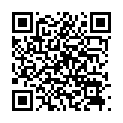 「100種FUN電生活」節電梗圖競賽-報名表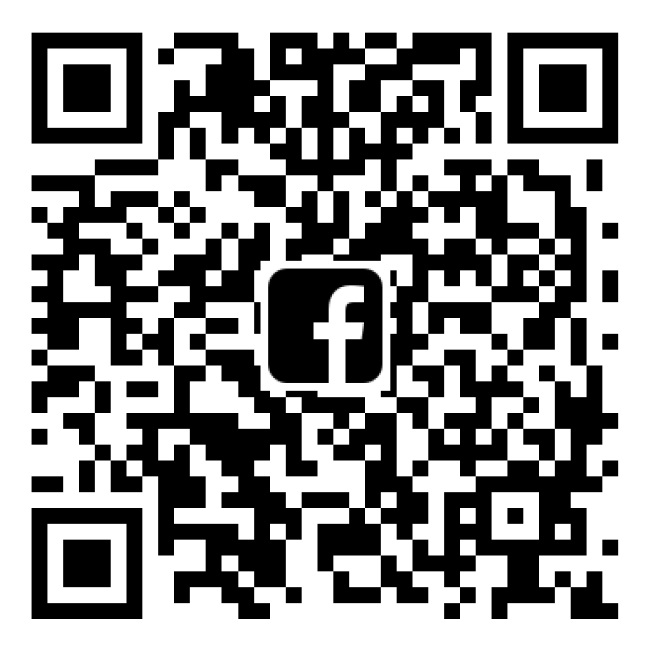 金門節能島·幸福又美好臉書專頁